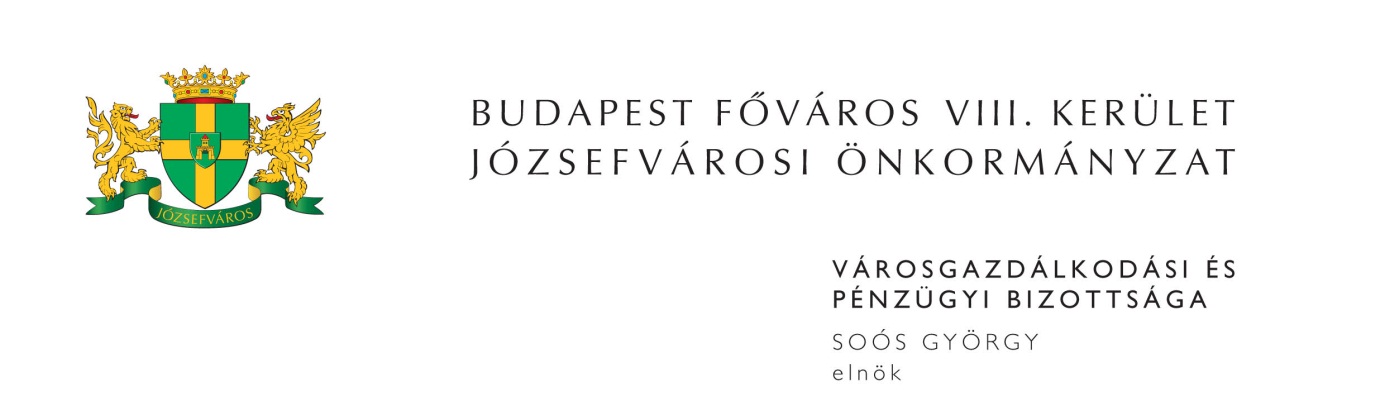 M E G H Í V ÓBudapest Józsefvárosi Önkormányzat Városgazdálkodási és Pénzügyi Bizottsága2017. évi 28. rendes ülését2017. szeptember 25-én (hétfő) 1300 órárahívom össze.A Városgazdálkodási és Pénzügyi Bizottság ülését a Józsefvárosi Polgármesteri HivatalIII. 300-as termében (Budapest VIII. kerület, Baross u. 63-67.) tartja.Napirend1. Gazdálkodási Ügyosztály(írásbeli előterjesztés)Javaslat közterület-használati kérelmek elbírálására Előterjesztő: dr. Hencz Adrienn - ügyosztályvezetőTulajdonosi hozzájárulás Budapest VIII. kerület, Bauer Sándor utca 3-5. számú ingatlanra leágazó gáz elosztóvezeték kiépítéséhez Előterjesztő: dr. Hencz Adrienn - ügyosztályvezetőTulajdonosi hozzájárulás a Budapest VIII. kerület, Szentkirályi utca 12. számú ingatlanra kapubehajtó kiépítéséhez Előterjesztő: dr. Hencz Adrienn - ügyosztályvezetőTulajdonosi hozzájárulás a Budapest VIII. kerület, Baross tér 7-8. szám alatti ingatlanon kapubehajtó kiépítéséhezElőterjesztő: dr. Hencz Adrienn - ügyosztályvezetőJavaslat hőszolgáltatással kapcsolatos szerződés megkötéséreElőterjesztő: dr. Hencz Adrienn - ügyosztályvezetőJavaslat a Józsefváros Közösségeiért Nonprofit Zrt.-vel kötött közszolgáltatási szerződés mellékletének módosítására Előterjesztő: Kovács Barbara - Józsefváros Közösségeiért Nonprofit Zrt. Igazgatóság elnöke2. Józsefvárosi Gazdálkodási Központ Zrt.Előterjesztő: Bozsik István Péter - vagyongazdálkodási igazgató(írásbeli előterjesztés)Javaslat Budapest VIII. kerület, Futó utca 5-9. szám alatti gépkocsi-beálló bérbeadására Javaslat Budapest VIII. kerület, Bérkocsis utca 32. szám alatti gépkocsi-beálló bérbeadására ……………… adószámmal rendelkező magánszemély bérbevételi kérelme a Budapest VIII. kerület, Tavaszmező u. 19-21. szám alatti üres, önkormányzati tulajdonú, nem lakás céljára szolgáló helyiség bérbeadása vonatkozásában K. G. magánszemély bérbevételi kérelme a Budapest VIII. kerület, Vajdahunyad u. 23. szám alatti üres, önkormányzati tulajdonú, pinceszinti tároló helyiségre A Budapest VIII. kerület, Baross utca 129. szám alatti, földszinti és pinceszinti, határozott időre szóló bérleti joggal terhelt üzlethelyiség elidegenítése Javaslat a Budapest VIII. kerület, Lovassy László utca ……………….. és ……………….. szám alatti önkormányzati lakások csatolására 3. Egyéb előterjesztések(írásbeli előterjesztés)Javaslat a néhai K. S. A. köztemetési költsége megtérítésének részletfizetéssel történő engedélyezéséreElőterjesztő: dr. Mészár Erika - aljegyzőJavaslat átmenetileg szabad pénzeszközök lekötött betétként történő elhelyezésére (PÓTKÉZBESÍTÉS)Előterjesztő: Páris Gyuláné - gazdasági vezető 4. Zárt ülés keretében tárgyalandó előterjesztések(írásbeli előterjesztés)Javaslat „Térfigyelő kamerarendszer kiépítése” tárgyú közbeszerzési eljárás eredményének megállapítására (PÓTKÉZBESÍTÉS)Előterjesztő: Bajusz Ferenc - Közterület-felügyeleti Ügyosztály vezetőjeBudapest VIII. kerület, Rákóczi út …………………... szám alatti ingatlanra vonatkozó elővásárlási jogról való lemondásElőterjesztő: dr. Hencz Adrienn - Gazdálkodási Ügyosztály vezetőjeJavaslat a Budapest VIII. kerület, Práter u. ……………….. szám alatti lakás pályázaton kívüli minőségi lakáscseréjére Előterjesztő: Bozsik István Péter - Józsefvárosi Gazdálkodási Központ Zrt. vagyongazdálkodási igazgatójaTájékoztató a Városgazdálkodási és Pénzügyi Bizottság 2017 szeptemberében, lakás elidegenítésével kapcsolatos vételár és eladási ajánlat jóváhagyása tárgyában hozott határozataival összefüggésbenElőterjesztő: Bozsik István Péter - Józsefvárosi Gazdálkodási Központ Zrt. vagyongazdálkodási igazgatójaMegjelenésére feltétlenül számítok. Amennyiben az ülésen nem tud részt venni, kérem, azt írásban (levélben, elektronikus levélben) jelezni szíveskedjen Soós György bizottsági elnöknek legkésőbb 2017. szeptember 25-én, az ülés kezdetéig. Budapest, 2017. szeptember 20.	Soós György s.k.	elnök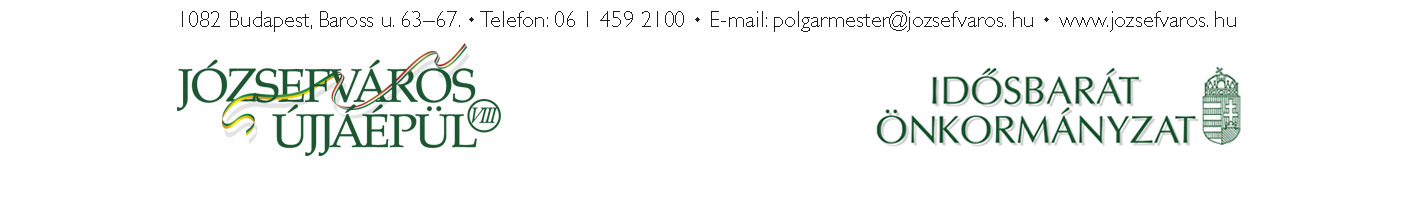 3